September 15, 2020Dear Mr Ontiveros:The San Bernardino County Department of Public Health submitted your Elementary Education Waiver request for Joshua Springs Christian School to the California Department of Public Health for consultation and concurrence on September 14, 2020.  Our recommendation to the State for consideration was based upon a new daily case rate for Yucca Valley of 3.87/100,000.  This daily case rate is less than the overall San Bernardino County new daily case rate (10.16/100,000) and is also below the recommended upper threshold set by the State for considering an elementary school waiver for opening in-person instruction.  We also determined that your revised School Reopening Plan contained the required elements to prevent and reduce the spread of COVID-19 in the school setting.   We are pleased to notify you that the California Department of Public Health concurred with our recommendation and notified us on September 15, 2020 that we may issue an approval to reopen your Elementary School, grades K-6th only, for in-person instruction for the 2020-2021 academic school year.Thank you for your dedicated concern to return our students and staff safely to the classroom.  Best of luck to you in this new academic year.If you have any follow up questions or concerns, please contact the San Bernardino County Public Health School Liaison, Heather Cockerill by emailing hcockerill@dph.sbcounty.gov or calling 909-387-4557.Sincerely,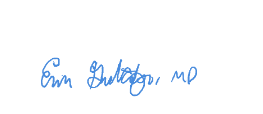 Erin Gustafson, MD, MPHInterim Health OfficerSan Bernardino County 